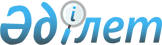 О признании утратившими силу некоторых постановлений акимата Акмолинской областиПостановление акимата Акмолинской области от 26 марта 2020 года № А-4/156. Зарегистрировано Департаментом юстиции Акмолинской области 30 марта 2020 года № 7766
      В соответствии с Законом Республики Казахстан от 6 апреля 2016 года "О правовых актах", акимат Акмолинской области ПОСТАНОВЛЯЕТ:
      1. Признать утратившими силу некоторые постановления акимата Акмолинской области согласно приложению к настоящему постановлению.
      2. Настоящее постановление вступает в силу со дня государственной регистрации в Департаменте юстиции Акмолинской области и вводится в действие со дня официального опубликования. Перечень признанных утратившими силу, некоторых постановлений акимата Акмолинской области
      1. Постановление акимата Акмолинской области "Об утверждении регламента государственной услуги "Субсидирование стоимости гербицидов, биоагентов (энтомофагов) и биопрепаратов, предназначенных для обработки сельскохозяйственных культур в целях защиты растений" от 2 сентября 2015 года № А-9/411 (зарегистрировано в Реестре государственной регистрации нормативных правовых актов № 4997, опубликовано 13 октября 2015 года в информационно-правовой системе "Әділет").
      2. Постановление акимата Акмолинской области "Об утверждении регламента государственной услуги "Субсидирование стоимости удобрений (за исключением органических)" от 7 октября 2015 года № А-10/458 (зарегистрировано в Реестре государственной регистрации нормативных правовых актов № 5040, опубликовано 20 ноября 2015 года в информационно-правовой системе "Әділет").
      3. Постановление акимата Акмолинской области "О внесении изменения в постановление акимата Акмолинской области от 7 октября 2015 года № А-10/458 "Об утверждении регламента государственной услуги "Субсидирование стоимости удобрений (за исключением органических)" от 14 июня 2016 года № А-7/281 (зарегистрировано в Реестре государственной регистрации нормативных правовых актов № 5454, опубликовано 27 июля 2016 года в информационно-правовой системе "Әділет").
      4. Постановление акимата Акмолинской области "О внесении изменения в постановление акимата Акмолинской области от 2 сентября 2015 года № А-9/411 "Об утверждении регламента государственной услуги "Субсидирование стоимости гербицидов, биоагентов (энтомофагов) и биопрепаратов, предназначенных для обработки сельскохозяйственных культур в целях защиты растений" от 9 сентября 2016 года № А-10/435 (зарегистрировано в Реестре государственной регистрации нормативных правовых актов № 5570, опубликовано 21 октября 2016 года в информационно-правовой системе "Әділет").
      5. Постановление акимата Акмолинской области "О внесении изменения в постановление акимата Акмолинской области от 7 октября 2015 года № А-10/458 "Об утверждении регламента государственной услуги "Субсидирование стоимости удобрений (за исключением органических)" от 9 сентября 2016 года № А-10/436 (зарегистрировано в Реестре государственной регистрации нормативных правовых актов № 5567, опубликовано 19 октября 2016 года в информационно-правовой системе "Әділет").
      6. Постановление акимата Акмолинской области "О внесении изменения в постановление акимата Акмолинской области от 2 сентября 2015 года № А-9/411 "Об утверждении регламента государственной услуги "Субсидирование стоимости гербицидов, биоагентов (энтомофагов) и биопрепаратов, предназначенных для обработки сельскохозяйственных культур в целях защиты растений" от 11 июля 2017 года № А-7/303 (зарегистрировано в Реестре государственной регистрации нормативных правовых актов № 6051, опубликовано 25 августа 2017 года в Эталонном контрольном банке нормативных правовых актов Республики Казахстан в электронном виде).
      7. Постановление акимата Акмолинской области "О внесении изменения в постановление акимата Акмолинской области от 7 октября 2015 года № А-10/458 "Об утверждении регламента государственной услуги "Субсидирование стоимости удобрений (за исключением органических)" от 13 августа 2019 года № А-8/379 (зарегистрировано в Реестре государственной регистрации нормативных правовых актов № 7330, опубликовано 22 августа 2019 года в Эталонном контрольном банке нормативных правовых актов Республики Казахстан в электронном виде).
      8. Постановление акимата Акмолинской области "Об утверждении регламента государственной услуги "Субсидирование на развитие племенного животноводства, повышение продуктивности и качества продукции животноводства" от 29 августа 2019 года № А-9/406 (зарегистрировано в Реестре государственной регистрации нормативных правовых актов № 7375, опубликовано 12 сентября 2019 года в Эталонном контрольном банке нормативных правовых актов Республики Казахстан в электронном виде).
      9. Постановление акимата Акмолинской области "О внесении изменений в постановление акимата Акмолинской области от 2 сентября 2015 года № А-9/411 "Об утверждении регламента государственной услуги "Субсидирование стоимости гербицидов, биоагентов (энтомофагов) и биопрепаратов, предназначенных для обработки сельскохозяйственных культур в целях защиты растений" от 10 сентября 2019 года № А-9/438 (зарегистрировано в Реестре государственной регистрации нормативных правовых актов № 7383, опубликовано 16 сентября 2019 года в Эталонном контрольном банке нормативных правовых актов Республики Казахстан в электронном виде).
					© 2012. РГП на ПХВ «Институт законодательства и правовой информации Республики Казахстан» Министерства юстиции Республики Казахстан
				
      Аким Акмолинской области

Е.Маржикпаев
Приложение к постановлению
акимата Акмолинской области
от 26 марта 2020 года
№ А-4/156